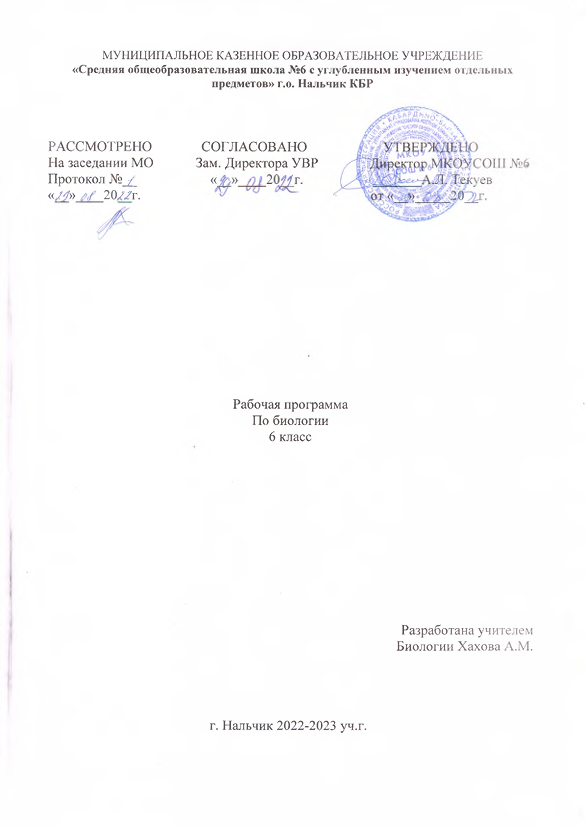 Пояснительная запискаДанная программа по биологии основного общего образования разработана в соответствии с требованиями обновлённого Федерального государственного образовательного стандарта основного общего образования (ФГОС ООО) и с учётом Примерной основной образовательной программы основного общего образования (ПООП ООО).Программа направлена на формирование естественно-научной грамотности учащихся и организацию изучения биологии на деятельностной основе. В программе учитываются возможности предмета в реализации Требований ФГОС ООО к планируемым, личностным и метапредметным результатам обучения, а также реализация межпредметных связей естественно-научных учебных предметов на уровне основного общего образования.Программа включает распределение содержания учебного материала по классам и примерный объём учебных часов для изучения разделов и тем курса, а также рекомендуемую последовательность изучения тем, основанную на логике развития предметного содержания с учётом возрастных особенностей обучающихся.Программа имеет примерный характер и может стать основой для составления учителями биологии своих рабочих программ и организации учебного процесса. Учителями могут быть использованы различные методические подходы к преподаванию биологии при условии сохранения обязательной части содержания курса.В программе определяются основные цели изучения биологии на уровне основного общего образования, планируемые результаты освоения курса биологии: личностные, метапредметные, предметные. Предметные планируемые результаты даны для каждого года изучения биологии.Программа имеет следующую структуру:• планируемые результаты освоения учебного предмета «Биология» по годам обучения;содержание учебного предмета «Биология» по годам обучения;тематическое планирование с указанием количества часов на освоение каждой темы и примерной характеристикой учебной деятельности, реализуемой при изучении этих тем.Цели изучения учебного предмета «Биология»Целями изучения биологии на уровне основного общего образования являются:• формирование системы знаний о признаках и процессах жизнедеятельности биологических систем разного уровня организации;• формирование системы знаний об особенностях строения, жизнедеятельности организма человека, условиях сохранения его здоровья;• формирование умений применять методы биологической науки для изучения биологических систем, в том числе и организма человека;• формирование умений использовать информацию о современных достижениях в области биологии для объяснения процессов и явлений живой природы жизнедеятельности собственного организма;• формирование умений объяснять роль биологии в практической деятельности людей, значение биологического разнообразия для сохранения биосферы, последствия деятельности человека в природе;• формирование экологической культуры в целях сохранения собственного здоровья и охраны окружающей среды.Достижение целей обеспечивается решением следующих ЗАДАЧ:приобретение знаний обучающимися о живой природе, закономерностях строения, жизнедеятельности и средообразующей роли организмов; человеке как биосоциальном существе; о роли биологической науки в практической деятельности людей;овладение умениями проводить исследования с использованием биологического оборудования и наблюдения за состоянием собственного организма;освоение приёмов работы с биологической информацией, в том числе о современных достижениях в области биологии, её анализ и критическое оценивание;воспитание биологически и экологически грамотной личности, готовой к сохранению собственного здоровья и охраны окружающей среды.  Общая характеристика курса биологииКурс биологии на ступени основного общего образования направлен на формирование у школьников представлений об отличительных особенностях живой природы, о её многообразии и эволюции, человеке как биосоциальном существе. Отбор содержания проведён с учётом культурологического подхода, в соответствии с которым учащиеся должны освоить содержание, значимое для формирования познавательной, нравственной и эстетической культуры, сохранения окружающей среды и собственного здоровья, для повседневной жизни и практической деятельности.Биология как учебная дисциплина предметной области «Естественнонаучные предметы» обеспечивает:формирование системы биологических знаний как компонента целостности научной карты мира;овладение научным подходом к решению различных задач;овладение умениями формулировать гипотезы, конструировать, проводить эксперименты, оценивать полученные результаты;овладение умением сопоставлять экспериментальные и теоретические знания с объективными реалиями жизни;воспитание ответственного и бережного отношения к окружающей среде, осознание значимости концепции устойчивого развития;формирование умений безопасного и эффективного использования лабораторного оборудования, проведения точных измерений и адекватной оценки полученных результатов, представления научно обоснованных аргументов своих действий путём применения межпредметного анализа учебных задач.Рабочая программа рассчитана на 34 часов в год, 1 час в неделю. Планируемые результаты для освоения учебного предмета «Биология» на  уровне основного общего образования Освоение учебного предмета «Биология» на уровне основного общего образования должно обеспечивать достижение следующих личностных, метапредметных и предметных образовательных результатов:ЛИЧНОСТНЫЕ РЕЗУЛЬТАТЫПатриотическое воспитание:• отношение к биологии как к важной составляющей культуры, гордость за вклад российских и советских учёных в развитие мировой биологической науки.Гражданское воспитание:• готовность к конструктивной совместной деятельности при выполнении исследований и проектов, стремление к взаимопониманию и взаимопомощи.Духовно-нравственное воспитание:• готовность оценивать поведение и поступки с позиции нравственных норм и норм экологической культуры;• понимание значимости нравственного аспекта деятельности человека в медицине и биологии.Эстетическое воспитание:• понимание роли биологии в формировании эстетической культуры личности.Ценности научного познания:• ориентация на современную систему научных представлений об основных биологических закономерностях, взаимосвязях человека с природной и социальной средой;понимание роли биологической науки в формировании научного мировоззрения;развитие научной любознательности, интереса к биологической науке, навыков исследовательской деятельности. Формирование культуры здоровья:ответственное отношение к своему здоровью и установка на здоровый образ жизни (здоровое питание, соблюдение гигиенических правил и норм, сбалансированный режим занятий и отдыха, регулярная физическая активность);осознание последствий и неприятие вредных привычек (употребление алкоголя, наркотиков, курение) и иных форм вреда для физического и психического здоровья;соблюдение правил безопасности, в том числе навыки безопасного поведения в природной среде;сформированность навыка рефлексии, управление собственным эмоциональным состоянием.Трудовое воспитание:активное участие в решении практических задач (в рамках семьи, школы, города, края) биологической и экологической направленности, интерес к практическому изучению профессий, связанных с биологией.Экологическое воспитание:ориентация на применение биологических знаний при решении задач в области окружающей среды;осознание экологических проблем и путей их решения;готовность к участию в практической деятельности экологической направленности.адекватная оценка изменяющихся условий;принятие решения (индивидуальное, в группе) в изменяющихся условиях на основании анализа биологической информации;планирование действий в новой ситуации на основании знаний биологических закономерностей.Метапредметными результатами изучения курса «Биология» является формирование универсальных учебных действий (УУД).Регулятивные УУД:Самостоятельно обнаруживать и формулировать учебную проблему, определять цель учебной деятельности, выбирать тему проекта.Выдвигать версии решения проблемы, осознавать конечный результат, выбирать из предложенных и искать самостоятельно  средства достижения цели.Составлять (индивидуально или в группе) план решения проблемы (выполнения проекта).Работая по плану, сверять свои действия с целью и, при необходимости, исправлять ошибки самостоятельно.В диалоге с учителем совершенствовать самостоятельно выработанные критерии оценки.Средством формирования регулятивных УУД служат технология проблемного диалога на этапе изучения нового материала и технология оценивания образовательных достижений (учебных успехов).Познавательные УУД:Анализировать, сравнивать, классифицировать и обобщать факты и явления. Выявлять причины и следствия простых явлений.Осуществлять сравнение, сериацию и классификацию, самостоятельно выбирая основания и критерии для указанных логических операций; строить классификацию на основе дихотомического деления (на основе отрицания).Строить логическое рассуждение, включающее установление причинно-следственных связей.Создавать схематические модели с выделением существенных характеристик объекта.Составлять тезисы, различные виды планов (простых, сложных и т.п.). Преобразовывать информацию  из одного вида в другой (таблицу в текст и пр.).Вычитывать все уровни текстовой информации.Уметь определять возможные источники необходимых сведений, производить поиск информации, анализировать и оценивать ее достоверность.Средством формирования познавательных УУД служит учебный материал, и прежде всего продуктивные задания учебника–  осознание роли жизни – рассмотрение биологических процессов – использование биологических знаний в быту – объяснять мир с точки зрения биологии Коммуникативные УУД:Самостоятельно организовывать учебное взаимодействие в группе (определять общие цели, распределять роли, договариваться друг с другом и т.д.).Средством  формирования коммуникативных УУД служат технология проблемного диалога (побуждающий и подводящий диалог) и организация работы в малых группах, а также использование на уроках элементов технологии продуктивного чтения.Предметными результатами изучения предмета «Биология» являются следующие умения:• характеризовать ботанику как биологическую науку, её разделы и связи с другими науками и техникой;• приводить примеры вклада российских (в том числе В. В. Докучаев, К. А. Тимирязев, С. Г. Навашин) и зарубежных учёных (в том числе Р. Гук, М. Мальпиги) в развитие наук о растениях;• применять биологические термины и понятия (в том числе: ботаника, растительная клетка, растительная ткань, органы растений, система органов растения: корень, побег почка, лист, видоизменённые органы, цветок, плод, семя, растительный организм, минеральное питание, фотосинтез, дыхание, рост, развитие, размножение, клон, раздражимость) в соответствии с поставленной задачей и в контексте;описывать строение и жизнедеятельность растительного организма (на примере покрытосеменных или цветковых): поглощение воды и минеральное питание, фотосинтез, дыхание, транспорт веществ, рост, размножение, развитие; связь строения вегетативных и генеративных органов растений с их функциями;различать и описывать живые и гербарные экземпляры растений по заданному плану, части растений по изображениям, схемам, моделям, муляжам, рельефным таблицам;характеризовать признаки растений, уровни организации растительного организма, части растений: клетки, ткани, органы, системы органов, организм;сравнивать растительные ткани и органы растений между собой;выполнять практические и лабораторные работы по морфологии и физиологии растений, в том числе работы с микроскопом с постоянными (фиксированными) и временными микропрепаратами, исследовательские работы с использованием приборов и инструментов цифровой лаборатории;характеризовать процессы жизнедеятельности растений: поглощение воды и минеральное питание, фотосинтез, дыхание, рост, развитие, способы естественного и искусственного вегетативного размножения; семенное размножение (на примере покрытосеменных, или цветковых);выявлять причинно-следственные связи между строением и функциями тканей и органов растений, строением и жизнедеятельностью растений;классифицировать растения и их части по разным основаниям;объяснять роль растений в природе и жизни человека: значение фотосинтеза в природе и в жизни человека; биологическое и хозяйственное значение видоизменённых побегов;хозяйственное значение вегетативного размножения;применять полученные знания для выращивания и размножения культурных растений;использовать методы биологии: проводить наблюдения за растениями, описывать растения и их части, ставить простейшие биологические опыты и эксперименты;соблюдать правила безопасного труда при работе с учебным и лабораторным оборудованием, химической посудой в соответствии с инструкциями на уроке и во внеурочной деятельности;демонстрировать на конкретных примерах связь знаний биологии со знаниями по математике, географии, технологии, предметов гуманитарного цикла, различными видами искусства;владеть приёмами работы с биологической информацией: формулировать основания для извлечения и обобщения ин- формации из двух источников; преобразовывать информацию из одной знаковой системы в другую;создавать письменные и устные сообщения, грамотно используя понятийный аппарат изучаемого раздела биологии.Критерии оценки по дисциплине «биология»ОЦЕНКА УСТНОГО ОТВЕТАОтметка «5»:- ответ полный и правильный на основании изученной теории- материал изложен в определенной логической последовательности- ответ самостоятельныйОтметка «4»:- ответ полный и правильный на основании изученной теории- материал изложен в определенной логической последовательности, приэтом допущены 2-3 несущественные ошибки, исправленные по требованию учителяОтметка «3»:- ответ полный, но при этом допущена существенная ошибка или ответнеполный, несвязный, по наводящим вопросам учителяОтметка «2»:- при ответе обнаружено непонимание учеником основного содержания учебного материала или допущены существенные ошибки, которые ученик не может исправить при наводящих вопросах учителяОтметка «1»:- отказ от ответаОЦЕНКА ПИСЬМЕННЫХ РАБОТ (развернутый ответ на вопрос)Отметка «5»:- ответ полный и правильный, возможна несущественная ошибка Отметка «4»:- ответ неполный или допущено не более 2-х несущественных ошибокОтметка «3»:- работа выполнена не менее, чем на половину, допущена одна существенная ошибка и при этом две-три несущественныеОтметка «2»:- работа выполнена меньше, чем на половину или содержит несколько существенных ошибокСодержание программыГлава 1. Наука о растениях - ботаника (8 ч)Царство Растения. Внешнее строение и общая характеристика растений. Многообразие жизненных форм растений. Клеточное строение растений. Свойства растительной клетки. Ткани растений.Глава 2. Органы цветковых растений (18 ч)							Семя, его строение и значение. Условия прорастания семян. Корень, его строение и значение. Побег, его строение и развитие. Лист, его строение и значение. Стебель, его строение и значение. Цветок, его строение и значение. Плод. Разнообразие и значение плодов. Лабораторная работа № 1.Строение семени фасоли.Лабораторная работа № 2 «Строение корня у проростка».Лабораторная работа № 3 «Строение вегетативных и генеральных почек».Лабораторная работа № 4 «Внешнее строение корневища, клубня и луковицы».Глава 3. Основные процессы жизнедеятельности растений (13 ч)Минеральное питание растений и значение воды. Воздушное питание растений- фотосинтез. Дыхание и обмен веществ у растений. Размножение и  оплодотворение у растений. Вегетативное размножение растений и его использование человеком. Использование вегетативного размножения человеком. Рост и развитие растений. Зависимость процессов роста и развития от условий среды обитания.Лабораторная работа № 5 «Черенкование комнатных растений».Глава 4. Многообразие и развитие растительного мира (22 ч)Систематика растений, ее значение для ботаники. Водоросли, их многообразие в природе. Отдел Моховидные. Общая характеристика и значение. Плауны. Хвощи. Папоротники. Их общая характеристика. Отдел Голосеменные. Общая характеристика и значение. Отдел Покрытосеменные. Общая характеристика и значение.  Семейства класса Двудольные. Семейство класса Однодольные. Историческое развитие растительного мира на Земле. Лабораторная работа № 6 «Изучение внешнего строения моховидных растений».Лабораторная работа №7 «Изучение внешнего  строения  споровых растений на примере моховидных и папоротниковидных растений».Лабораторная работа №8 «Изучение внешнего строения голосеменных растений на примере побега и шишки хвойных растений - ели».Глава 5. Природные сообщества (7 ч)Понятие о природном сообществе, биогеоценозе и экосистеме. Приспособленность растений к совместной жизни в природном сообществе. Смена природных сообществ. Многообразие природных сообществ. Жизнь организмов в природе.Тематическое планированиеПеречень материально-технического обеспечения1. Мультимедийный пректор.2. Наглядные пособия: муляжи плодов, разборная модель цветка, гербарий.3. Лабораторное оборудование:предметные стекла, покровные стекла, микропрепараты, микроскоп.Перечень учебно-методического обеспечения:1. Программа Биология – 6 класс «Растения. Бактерии. Грибы. Лишайники.» И.Н.    Пономарева, В.С. Кучменко.2. Пономарева И.Н. Биология: 6 класс: учебник для учащихся общеобразовательных учреждений / И.Н. Пономарева, О.А. Корнилова, В.С. Кучменко; под ред. проф. И.Н. Пономаревой. -3-е изд., перераб. – М.: Вентана-Граф, 2009.3. И.Н. Пономерева, В.С. Кучменко, Л.В. Симонова. Биология: Растения. Бактерии. Грибы. Лишайники: 6 класс: Методическое пособие (под ред. И.Н. Пономаревой). 4. И.Н.Пономарева, О.А.Корнилова, В.С. Кучменко. «Биология: Растения. Бактерии. Грибы. Лишайники»: 6 класс: дидактические карточки.Список литературы для учителя:1. А.И. Никишов «Тетрадь для оценки качества знаний по биологии» 6 класс, М.: Дрофа, 2006, - 96с.;2. Учебные издания серии «Темы школьного курса» авт. Т.А. Козловой, В.И. Сивоглазова, Е.Т. Бровкиной и др. М.: Дрофа;3. Дмитриева Т.А., Суматохин С.В. Биология. Растения, бактерии, грибы, лишайники, животные. 6-7кл.: Вопросы. Задания. Задачи. – М.: Дрофа, 2002.-128с. 6ил. – (Дидактические материалы);4. Фросин В.Н., Сивоглазов В.И. готовимся к единому государственному экзамену: Биология. Растения. Грибы. Лишайники. – М.: Дрофа, 2004. -127с.;Список литературы для учащихся:1. Акимушкин И.И. Занимательная биология. М., «Молодая гвардия», 1972. – 304с. 6 ил.2. Артамонов В.И. Редкие и исчезающие растения (По страницам Красной книги СССР): Кн.1. – М.: Агропромиздат, 1989. 383С.: ил. 3. Артамонов В.И. Занимательная физиология. – М.: Агропромиздат, 1991. 336с.4. Биология и анатомия: Универ. Энцикл. Шк./ Сост. А.А. Воротников. – Мн.: Валев, 1995. – 528с.: ил.5. Биология. Энциклопедия для детей. – М.: «Аванта+», 1994, С. 92-684.6. Верзилин Н.М. По следам Робинзона: книга для учащихся сред и ст. шк. возраста. – М.: Просвещение, 1994.– 218с.7. Гарибова Л.В., Сидорова И. И. Энциклопедия природы России. Грибы. – М.: 1997. 350с.8. Головкин Б.Н. О чем говорят названия растений. 2-е изд. М.: Колос, 1992. 350с.9. Губанов И.А. Энциклопедия природы России. Пищевые растения. Справочное издание. М.: 1996. – 556с. Календарно-тематическое планирование2 час в неделю, 68 часов№ п/пРазделКол-во часовЛабораторные работыКонтрольные работы1Наука о растениях - ботаника.82Органы цветковых растений.18413Основные процессы жизнедеятельности растений.13114Многообразие и развитие растительного мира.22315Природные сообщества.71Итого:6884№Тема урокаТема урокаДата урока(план)Дата урока(план)Дата урока(факт)Глава 1. Наука о растениях - ботаника (8 ч)Глава 1. Наука о растениях - ботаника (8 ч)Глава 1. Наука о растениях - ботаника (8 ч)Глава 1. Наука о растениях - ботаника (8 ч)Глава 1. Наука о растениях - ботаника (8 ч)Глава 1. Наука о растениях - ботаника (8 ч)1Инструктаж по ТБ. Введение Ботаника — наука о растениях. Разделы ботаники. Связь ботаники с другими науками и техникойИнструктаж по ТБ. Введение Ботаника — наука о растениях. Разделы ботаники. Связь ботаники с другими науками и техникой2Царство Растения. Внешнее строение и общая характеристика растенийЦарство Растения. Внешнее строение и общая характеристика растений3Многообразие жизненных форм растенийМногообразие жизненных форм растений4Клеточное строение растенийКлеточное строение растений5Изучение растительной клетки под световым микроскопом. Свойства растительной клеткиИзучение растительной клетки под световым микроскопом. Свойства растительной клетки6Ткани растенийТкани растений7Появление тканей у растенийПоявление тканей у растений8Обобщение и систематизация знаний по главе 1Обобщение и систематизация знаний по главе 1Глава 2. Органы растений (18 ч)Глава 2. Органы растений (18 ч)Глава 2. Органы растений (18 ч)Глава 2. Органы растений (18 ч)Глава 2. Органы растений (18 ч)Глава 2. Органы растений (18 ч)9Семя, его строение и значениеСемя, его строение и значение10Лабораторная работа №1 «Строение семени фасоли»Лабораторная работа №1 «Строение семени фасоли»11Условия прорастания семянУсловия прорастания семян12Корень, его строение и значениеКорень, его строение и значение13Рост корня. Поглощение корнями воды и минеральных веществ, необходимых растению (корневое давление, осмос). Видоизменение корнейРост корня. Поглощение корнями воды и минеральных веществ, необходимых растению (корневое давление, осмос). Видоизменение корней14Лабораторная работа №2 «Строение корня проростка»Лабораторная работа №2 «Строение корня проростка»15Побег, его строение и развитие. Лабораторная работа №3 «Строение вегетативных и генеративных почек»Побег, его строение и развитие. Лабораторная работа №3 «Строение вегетативных и генеративных почек»16Контрольная работа №1Контрольная работа №117Анализ к/р. Лист, его строение и значениеАнализ к/р. Лист, его строение и значение18Видоизменения листьев. Особенности внутреннего строения листа в связи с его функциямиВидоизменения листьев. Особенности внутреннего строения листа в связи с его функциями19Стебель, его строение и значениеСтебель, его строение и значение20Видоизменения побеговВидоизменения побегов21Лабораторная работа №4 «Внешнее строение корневища, клубня, луковицы»Лабораторная работа №4 «Внешнее строение корневища, клубня, луковицы»22Цветок, его строение и значениеЦветок, его строение и значение23Цветение и опыление растенийЦветение и опыление растений24Плод. Разнообразие и значение плодовПлод. Разнообразие и значение плодов25Типы плодов. Распространение плодов и семян в природеТипы плодов. Распространение плодов и семян в природе26Обобщение и систематизация знаний по главе 1-2. Обобщение и систематизация знаний по главе 1-2. Глава 3.Основные процессы жизнедеятельности растений (13 ч)Глава 3.Основные процессы жизнедеятельности растений (13 ч)Глава 3.Основные процессы жизнедеятельности растений (13 ч)Глава 3.Основные процессы жизнедеятельности растений (13 ч)Глава 3.Основные процессы жизнедеятельности растений (13 ч)Глава 3.Основные процессы жизнедеятельности растений (13 ч)27Минеральное питание растений и значение водыМинеральное питание растений и значение воды28Экологические группы растенийЭкологические группы растений29Воздушное питание растений – фотосинтезВоздушное питание растений – фотосинтез30Значение фотосинтеза в природеЗначение фотосинтеза в природе31Дыхание растенийДыхание растений32Обмен веществ у растенийОбмен веществ у растений33Контрольная работа №2 Контрольная работа №2 34Анализ к/р. Размножение и оплодотворение у растенийАнализ к/р. Размножение и оплодотворение у растений35Вегетативное размножение растений и его использование человекомВегетативное размножение растений и его использование человеком36Лабораторная работа №5 «Черенкование комнатных растений»Лабораторная работа №5 «Черенкование комнатных растений»37Рост и развитие растенийРост и развитие растений38Влияние экологических факторов  на растенияВлияние экологических факторов  на растения39Обобщение и систематизация знаний по главе 3Обобщение и систематизация знаний по главе 3Глава 4.Многообразие и развитие растительного мира (22 ч)Глава 4.Многообразие и развитие растительного мира (22 ч)Глава 4.Многообразие и развитие растительного мира (22 ч)Глава 4.Многообразие и развитие растительного мира (22 ч)Глава 4.Многообразие и развитие растительного мира (22 ч)Глава 4.Многообразие и развитие растительного мира (22 ч)40Систематика растений, ее значение для ботаникиСистематика растений, ее значение для ботаники41Водоросли. Общая характеристикаВодоросли. Общая характеристика42Разнообразие водорослей и их значение в природе Разнообразие водорослей и их значение в природе 43Отдел Моховидные. Общая характеристикаОтдел Моховидные. Общая характеристика44Размножение и значение мхов Размножение и значение мхов 45Лабораторная работа №6 «Изучение внешнего строения моховидных растений»Лабораторная работа №6 «Изучение внешнего строения моховидных растений»46Плауны. Общая характеристика и значениеПлауны. Общая характеристика и значение47Хвощи. Общая характеристика и значениеХвощи. Общая характеристика и значение48Папоротники. Общая характеристика и значениеПапоротники. Общая характеристика и значение49Лабораторная работа №7 «Изучение внешнего  строения  споровых растений на примере моховидных и папоротниковидных растений»Лабораторная работа №7 «Изучение внешнего  строения  споровых растений на примере моховидных и папоротниковидных растений»50Отдел Голосеменные. Общая характеристика и значениеОтдел Голосеменные. Общая характеристика и значение51Лабораторная работа №8 «Изучение внешнего строения голосеменных растений на примере побега и шишки хвойных растений-ели»Лабораторная работа №8 «Изучение внешнего строения голосеменных растений на примере побега и шишки хвойных растений-ели»52Отдел Покрытосеменные. Общая характеристика и значениеОтдел Покрытосеменные. Общая характеристика и значение53Семейства класса ДвудольныеСемейства класса Двудольные54Семейства класса ОднодольныеСемейства класса Однодольные55Историческое развитие растительного мираИсторическое развитие растительного мира56Разнообразие и происхождение культурных растенийРазнообразие и происхождение культурных растений57Контрольная работа №3Контрольная работа №358Анализ к/р. Дары Нового СветаАнализ к/р. Дары Нового Света59Дары Старого СветаДары Старого Света60Значение растений для человекаЗначение растений для человека61Обобщение и систематизация знаний по главе 4Обобщение и систематизация знаний по главе 4Глава 5. Природные сообщества (7 ч)Глава 5. Природные сообщества (7 ч)Глава 5. Природные сообщества (7 ч)Глава 5. Природные сообщества (7 ч)Глава 5. Природные сообщества (7 ч)Глава 5. Природные сообщества (7 ч)62Понятие о природном сообществе – биогеоценозе и экосистемы63Совместная жизнь организмов в природном сообществе64Условия обитания в природном сообществе65Смена природных сообществ и ее причины66Разнообразие природных сообществ67Контрольная работа №468Анализ к/р. Обобщение и систематизация знаний по курсу биологии 6 класса